       ҠАРАР                                                                         ПОСТАНОВЛЕНИЕ    11 декабрь 2023 йыл     	             № 81                      11 декабря 2023 годаОб утверждении перечня кодов подвидов по видам доходов, главным администратором  которых является администрация сельского поселения Баймурзинский сельсовет муниципального районаМишкинский район Республики Башкортостан на 2024 год и плановый период 2025-2026 годовВ соответствии с пунктом 9 статьи 20 Бюджетного кодекса Российской Федерации п о с т а н о в л я ю:1. Утвердить прилагаемый Перечень кодов подвидов по видам доходов, главным администратором которых является администрация сельского  поселения Баймурзинский сельсовет муниципального района Мишкинский район Республики Башкортостан, на 2024 год и плановый период 2025-2026 годов, согласно Приложения № 1.2. Признать утратившим силу постановление от 25 декабря 2019 года № 121 «Об утверждении перечня кодов подвидов по видам доходов, главным администратором которых является сельское поселение Баймурзинский сельсовет муниципального района Мишкинский район Республики Башкортостан, на 2020 год и плановый период 2021-2022 годов».3.   Настоящее постановление вступает в силу с 1 января 2024 года.4.   Контроль за исполнением настоящего постановления оставляю за собой.Глава сельского поселения	                                    Р.А. СайдугановПриложение к постановлению администрации сельского  поселения Баймурзинский сельсовет муниципального района Мишкинский район Республики Башкортостан от 11  декабря 2023 года № 81Переченькодов подвидов доходов по видам доходов, главным администратором  которых является администрация сельского поселения Баймурзинский сельсовет муниципального района Мишкинский район Республики Башкортостанна 2024 год и плановый период 2025-2026 годов В целях упорядочения платежей, поступающих от предоставления субсидий, субвенций и иных межбюджетных трансфертов, имеющих целевое назначение, в рамках семизначных кодов подвида доходов классификации доходов бюджетов по видам доходов:Для кода бюджетной классификации   000 1 08 04020 01 0000 110 «Государственная пошлина за совершение нотариальных действий должностными лицами органов местного самоуправления, уполномоченными в соответствии с законодательными актами Российской Федерации на совершение нотариальных действий» установить следующую структуру кода подвида доходов:          2. Для кода бюджетной классификации  000 1 16 10123 01 0000 140 «Доходы от денежных взысканий (штрафов), поступающие в счет погашения задолженности, образовавшейся до 1 января 2020 года, подлежащие зачислению в бюджет муниципального образования по нормативам, действующим до 1 января 2020 года» установить следующие коды подвидов дохода:             3. Для кода бюджетной классификации  000 2 02 49999 10 0000 150 «Прочие межбюджетные трансферты, передаваемые бюджетам сельских поселений» установить следующую структуру кода подвида доходов:             4. Для кода бюджетной классификации   000 2 07 05030 10 0000 150 «Прочие безвозмездные поступления в бюджеты сельских поселений» установить следующую структуру кода подвида доходов:Башкортостан Республикаһының Мишкэ районы муниципаль районыныңБаймырза  ауыл советыАуыл биләмәһе  Хакимиәте452353, Баймырза ауылы, Мичурин урамы, 10Тел. 2-63-44, 2-63-42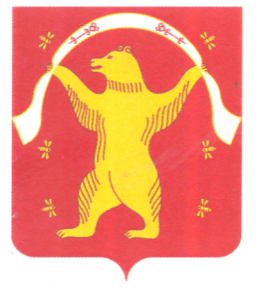 Администрация сельского поселения Баймурзинский сельсовет муниципального района Мишкинский районРеспублики Башкортостан452353, д.Баймурзино, ул.Мичурина, 10Тел. 2-63-44, 2-63-421000 110Сумма платежа (перерасчеты, недоимка и задолженность по соответствующему платежу, в том числе по отмененному)4000 110Прочие поступления 0001 140за исключением доходов, направляемых на формирование муниципального дорожного фонда0002 110доходы, направляемые на формирование муниципального дорожного фонда5497 150реализация мероприятий по обеспечению жильем молодых семей5555 150реализация программ формирования современной городской среды5675 150улучшение жилищных условий граждан, проживающих в сельской местности, в том числе молодых семей и молодых специалистов6748 150переселение граждан из аварийного жилищного фонда7211 150проведение кадастровых работ по межеванию земельных участков в целях их предоставления гражданам для индивидуального жилищного строительства в собственность бесплатно7201 150расходные обязательства, возникающие при выполнении полномочий органов местного самоуправления по отдельным вопросам местного значения7216 150содержание, ремонт, капитальный ремонт, строительство и реконструкция автомобильных дорог общего пользования местного значения7220 150предоставление социальных выплат молодым семьям на приобретение (строительство) жилого помещения7221 150предоставление социальных выплат молодым семьям при рождении (усыновлении) ребенка (детей)7222 150улучшение жилищных условий граждан, проживающих в сельской местности, в том числе молодых семей и молодых специалистов7231 150мероприятия по улучшению систем наружного освещения населенных пунктов Республики Башкортостан7235 150обеспечение устойчивого функционирования коммунальных организаций, поставляющих коммунальные ресурсы для предоставления коммунальных услуг населению по тарифам, не обеспечивающим возмещение издержек, и подготовка объектов коммунального хозяйства к работе в осенне-зимний период7240 150капитальные вложения в объекты муниципальной собственности7247 150проекты развития общественной инфраструктуры, основанные на местных инициативах7248 150реализация проектов по комплексному благоустройству дворовых территорий муниципальных образований Республики Башкортостан «Башкирские дворики»7265 150мероприятия по капитальному ремонту водонапорных башен (систем централизованного водоснабжения) на территории сельских поселений Республики Башкортостан7274 150осуществление мероприятий по закупке техники для жилищно-коммунального хозяйства7275 150осуществление мероприятий по разработке документов территориального планирования и градостроительного зонирования7404 150Иные межбюджетные трансферты на финансирование мероприятий по благоустройству территорий населенных пунктов, коммунальному хозяйству, обеспечению мер пожарной безопасности и осуществлению дорожной деятельности в границах сельских поселений7405 150Иные межбюджетные трансферты на премирование победителей республиканского конкурса «Лучший многоквартирный дом»7408 150Иные межбюджетные трансферты на премирование муниципальных образований Республики Башкортостан по итогам конкурса «Лучшее муниципальное образование Республики Башкортостан»7415 150Иные межбюджетные трансферты на премирование победителей республиканского этапа Всероссийского конкурса «Лучшая муниципальная практика»7429 150финансирование мероприятий по благоустройству административных центров муниципальных районов Республики Башкортостан6100 150Прочие поступления6200 150Поступления в бюджеты поселений от физических лиц на финансовое обеспечение реализации проектов развития общественной инфраструктуры, основанных на местных инициативах6300 150Поступления в бюджеты поселений от юридических лиц на финансовое обеспечение реализации проектов развития общественной инфраструктуры, основанных на местных инициативах6600 150Поступления сумм долевого финансирования от населения, на реализацию проектов по комплексному благоустройству дворовых территорий муниципальных образований Республики Башкортостан «Башкирские дворики»